КАРАР                                                             ПОСТАНОВЛЕНИЕ22 февраль 2019 йыл                       № 20                    22 февраля 2019 годаОб утверждении Плана мероприятий  по военно-патриотическомувоспитанию несовершеннолетних и молодежи в сельском поселении Ирсаевский сельсовет муниципального района Мишкинский район Республики Башкортостан на 2019-2020 годыВ соответствии с федеральными законами от 06.10.2003 года № 131-ФЗ «Об общих принципах организации местного самоуправления Российской Федерации», от 28.03.1998 года № 53-ФЗ «О воинской обязанности и военной службе», Уставом сельского поселения Ирсаевский сельсовет муниципального района Мишкинский район Республики Башкортостан п о с т а н о в л я ю:1.Утвердить прилагаемый план мероприятий по военно-патриотическому воспитанию несовершеннолетних и молодежи в сельском поселении Ирсаевский сельсовет муниципального района Мишкинский район Республики Башкортостан на 2019-2020 годы.          2. Обнародовать настоящее постановление на информационном стенде администрации сельского поселения Ирсаевский сельсовет муниципального района Мишкинский район Республики Башкортостан и на сайте администрации сельского поселения Ирсаевский сельсовет муниципального района Мишкинский район Республики Башкортостан в сети Интернет http://irsai.mishkan.ru/.3. Контроль за исполнением данного постановления оставляю за собой.           Глава сельского поселения                                          С.В. ХазиевПриложение к постановлению главысельского поселенияКайраковский сельсоветот 22.02.2019 г. № 20План мероприятий  по военно-патриотическомувоспитанию несовершеннолетних и молодежи в сельском поселении Ирсаевский сельсовет муниципального района Мишкинский район Республики Башкортостан на 2019-2020 годыБАШҠОРТОСТАН РЕСПУБЛИКАҺЫ  МИШКӘ  РАЙОНЫ МУНИЦИПАЛЬ РАЙОНЫНЫҢ ИРСАЙ АУЫЛ СОВЕТЫ АУЫЛ БИЛӘМӘҺЕХАКИМИӘТЕ452344, Ирсай ауылы, Мәктәп урамы, 2Тел: 2-37-47, 2-37-22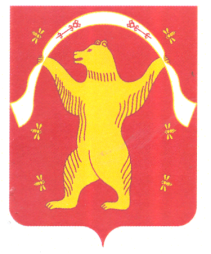 РЕСПУБЛИКА БАШКОРТОСТАНАДМИНИСТРАЦИЯСЕЛЬСКОГО ПОСЕЛЕНИЯИРСАЕВСКИЙ СЕЛЬСОВЕТМУНИЦИПАЛЬНОГО РАЙОНАМИШКИНСКИЙ РАЙОН452344, д. Ирсаево, улица Школьная, 2Тел:2-37-47, 2-37-22№п/пМероприятияСрок исполненияОтветственные за исполнение1.Проведение мероприятий, посвященных: дням воинской славы России, государственным праздникам, памятным датам России, истории сельского поселенияЕжегодно в установленные датыАдминистрация сельского поселения, работники культуры (по согласованию),  школы (по согласованию)2.Проведение агитационно-разъяснительной беседы с молодежью: - о прохождении военной службы по контракту; - по вопросу обучения в высших военных образовательных учреждениях.ПостоянноАдминистрация сельского поселения, специалист по ВУС3.Проведение месячника по военно-патриотическому воспитаниюЕжегодно февраль Администрация сельского поселения4.Проведение праздничных мероприятий, посвященных Дню защитника ОтечестваЕжегодно февраль Работники культуры, школы (по согласованию)5. Участие в  проведении акции  «День призывника»Ежегодно, апрельАдминистрация сельского поселения6.Проведение встреч молодёжи допризывного возраста и участников боевых действий в Афганистане и локальных конфликтовЕжегодно Школы, работники культуры  (по согласованию)7Организация и проведение акций по благоустройству воинских захоронений и памятниковЕжегодно, апрель, майАдминистрация сельского поселения, школы (по согласованию)8.Проведение встреч молодежи и подростков с ветеранами ВОВ, солдатскими вдовами, тружениками тыла «Встреча поколений»Ежегодно,  майШколы, работники культуры  (по согласованию)9.Организация и проведение митинга памяти ко Дню ПобедыЕжегодно  майАдминистрация сельского поселения10.Организация и проведение праздничных мероприятий, посвященных Дню РоссииЕжегодно, июньАдминистрация сельского поселения, работники культуры (по согласованию)11.Организация и проведение памятных мероприятий, посвященных Дню памяти и скорбиЕжегодно 22 июняАдминистрация сельского поселения, школы, работники культуры  (по согласованию)12Проведение мероприятий патриотической направленности среди молодежи «Горжусь тобой, моя Россия»Ежегодно, декабрьРаботники культуры, школы  (по согласованию)13.Организация помощи ветеранам войны и трудапо мере поступления запросаАдминистрация  сельского поселения, школы (по согласованию).